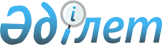 Шиелі ауданы әкімдігінің кейбір қаулыларының күшін жою деп тану туралыҚызылорда облысы Шиелі ауданы әкімдігінің 2016 жылғы 11 мамырдағы № 812 қаулысы      "Қазақстан Республикасындағы жергілікті мемлекеттік басқару және өзін-өзі басқару туралы" Қазақстан Республикасының 2001 жылғы 23 қаңтардағы Заңының 37 бабының 8 тармағын басшылыққа ала отырып, Шиелі ауданының әкімдігі ҚАУЛЫ ЕТЕДІ:

      1. Шиелі ауданы әкімдігінің төменде көрсетілген қаулыларының күші жойылды деп танылсын: 

      1) Шиелі ауданы әкімдігінің 2015 жылғы 3 наурыздағы "Үгіттік баспа материалдарын орналастыру үшін орындар белгілеу туралы" (нормативтік құқықтық актілерді мемлекеттік тіркеудің тізілімінде 2015 жылдың 13 наурызда № 4915 болып тіркелген, аудандық "Өскен өңір" газетінің 2015 жылғы 18 наурыздағы № 21 (8271) санында жарияланған) № 451 қаулысы;

      2) Шиелі ауданы әкімдігінің 2016 жылғы 2 ақпандағы "Шарттық негізде үй-жайлар беру туралы" (нормативтік құқықтық актілерді мемлекеттік тіркеудің тізілімінде 2016 жылдың 9 ақпанда № 5342 болып тіркелген, аудандық "Өскен өңір" газетінің 2016 жылғы 13 ақпандағы № 12 (8363) санында жарияланған) № 732 қаулысы;

      2. Осы қаулының орындалуын бақылау “Шиелі ауданы әкімінің аппараты” коммуналдық мемлекеттік мекемесіне жүктелсін.

      3. Осы қаулы қол қойылған күнінен бастап қолданысқа енгізіледі.


					© 2012. Қазақстан Республикасы Әділет министрлігінің «Қазақстан Республикасының Заңнама және құқықтық ақпарат институты» ШЖҚ РМК
				
      Аудан әкімі

Қ. Сәрсенбаев
